                МАГАДАНСКАЯ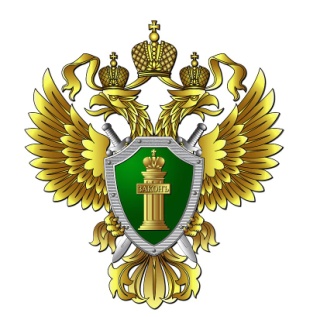                            ТРАНСПОРТНАЯ ПРОКУРАТУРА                       ул. Набережная реки Магаданки, 7, г. Магадан, тел. 624183Магаданская транспортная прокуратура разъясняет, какие меры по противодействию коррупции предусмотрены закономКоррупция - это незаконное использование своего служебного положения или злоупотребление полномочиями для получения себе или третьим лицам денег, имущества, имущественных прав, услуг и иной выгоды.Также к коррупции относится: незаконное предоставление таких выгод лицу, которое занимает служебное положение или наделен полномочиями, дача, получение взятки, коммерческий подкуп.Все эти действия, совершенные от имени или в интересах юридического лица, тоже являются коррупцией.Такое определение следует из п. 1 ст. 1 Закона о противодействии коррупции.Один из основных законов - это Закон о противодействии коррупции. Однако он далеко не единственный.Также каждые два года Президент РФ принимает Национальный план противодействия коррупции. Последний план - на 2018 - 2020 гг. В этом документе определены конкретные задачи по противодействию коррупции.Для госоргана также принято множество других федеральных законов, указов Президента РФ, постановлений Правительства РФ, которые содержат нормы о противодействии коррупции.Ниже приведен перечень "антикоррупционных" документов.Международные договоры:· Конвенция ООН против коррупции (ратифицирована Федеральным законом от 08.03.2006 N 40-ФЗ),· Конвенция против транснациональной организованной преступности (ратифицирована Федеральным законом от 26.04.2004 N 26-ФЗ),· Конвенция об уголовной ответственности за коррупцию (ратифицирована Федеральным законом от 25.07.2006 N 125-ФЗ).Федеральные законы:· "О государственной гражданской службе Российской Федерации" от 27.07.2004 N 79-ФЗ,· "О противодействии коррупции" от 25.12.2008 N 273-ФЗ,· "Об обеспечении доступа к информации о деятельности государственных органов и органов местного самоуправления" от 09.02.2009 N 8-ФЗ,· "Об антикоррупционной экспертизе нормативных правовых актов и проектов нормативных правовых актов" от 17.07.2009 N 172-ФЗ,· "О контроле за соответствием расходов лиц, замещающих государственные должности, и иных лиц их доходам" от 03.12.2012 N 230-ФЗ,· "О запрете отдельным категориям лиц открывать и иметь счета (вклады), хранить наличные денежные средства и ценности в иностранных банках, расположенных за пределами территории Российской Федерации, владеть и (или) пользоваться иностранными финансовыми инструментами" от 07.05.2013 N 79-ФЗ,· "О внесении изменений в отдельные законодательные акты Российской Федерации в целях совершенствования контроля за соблюдением законодательства Российской Федерации о противодействии коррупции" от 03.08.2018 N 307-ФЗ.Указы Президента РФ:· "Об утверждении общих принципов служебного поведения государственных служащих" от 12.08.2002 N 885,· "О мерах по противодействию коррупции" от 19.05.2008 N 815,· "Об утверждении перечня должностей федеральной государственной службы, при замещении которых федеральные государственные служащие обязаны представлять сведения о своих доходах, об имуществе и обязательствах имущественного характера, а также сведения о доходах, об имуществе и обязательствах имущественного характера своих супруги (супруга) и несовершеннолетних детей" от 18.05.2009 N 557.· "О представлении гражданами, претендующими на замещение должностей федеральной государственной службы, и федеральными государственными служащими сведений о доходах, об имуществе и обязательствах имущественного характера" от 18.05.2009 N 559,· "О представлении гражданами, претендующими на замещение государственных должностей Российской Федерации, и лицами, замещающими государственные должности Российской Федерации, сведений о доходах, об имуществе и обязательствах имущественного характера" от 18.05.2009 N 558,· "О проверке достоверности и полноты сведений, представляемых гражданами, претендующими на замещение должностей федеральной государственной службы, и федеральными государственными служащими, и соблюдения федеральными государственными служащими требований к служебному поведению" от 21.09.2009 N 1065,· "О комиссиях по соблюдению требований к служебному поведению федеральных государственных служащих и урегулированию конфликта интересов" от 01.07.2010 N 821,· "О мерах по реализации отдельных положений Федерального закона "О противодействии коррупции" от 02.04.2013 N 309,· "О мерах по реализации отдельных положений Федерального закона "О контроле за соответствием расходов лиц, замещающих государственные должности, и иных лиц их доходам" от 02.04.2013 N 310,· "Вопросы противодействия коррупции" от 08.07.2013 N 613,· "Об утверждении формы справки о доходах, расходах, об имуществе и обязательствах имущественного характера и внесении изменений в некоторые акты Президента Российской Федерации" от 23.06.2014 N 460,· "О некоторых вопросах противодействия коррупции" от 08.03.2015 N 120,· "О мерах по совершенствованию организации деятельности в области противодействия коррупции" от 15.07.2015 N 364,· "О квалификационных требованиях к стажу государственной гражданской службы или стажу работы по специальности, направлению подготовки, который необходим для замещения должностей федеральной государственной гражданской службы" от 16.01.2017 N 16.Постановления Правительства РФ:· "Об антикоррупционной экспертизе нормативных правовых актов и проектов нормативных правовых актов" от 26.02.2010 N 96,· "О распространении на отдельные категории граждан ограничений, запретов и обязанностей, установленных Федеральным законом "О противодействии коррупции" и другими федеральными законами в целях противодействия коррупции" от 05.07.2013 N 568,· "О мерах по реализации отдельных положений Федерального закона "О противодействии коррупции" от 21.07.2010 N 925,· "О Порядке сообщения отдельными категориями лиц о получении подарка в связи с протокольными мероприятиями, служебными командировками и другими официальными мероприятиями, участие в которых связано с исполнением ими служебных (должностных) обязанностей, сдаче и оценке подарка, реализации (выкупе) и зачислении средств, вырученных от его реализации" от 09.01.2014 N 10.Профилактика коррупции - это предупреждение, выявление и устранение причин возникновения коррупции (пп. "а" п. 2 ст. 1 Закона о противодействии коррупции).Основные меры профилактики указаны в ст. 6 Закона о противодействии коррупции.Исходя из этих мер, в госоргане должны быть утверждены документы, созданы подразделения, рабочие группы, комиссии и т.д. Также необходимо проводить работу с сотрудниками по формированию нетерпимости к коррупции.Для соблюдения антикоррупционного законодательства в госоргане должны быть:1) положения:- о комиссии по соблюдению требований к служебному поведению и урегулированию конфликта интересов (п. п. 7, 8 Указа Президента РФ от 01.07.2010 N 821);- об общественном совете (при наличии общественного совета). Это следует из ст. 13 Федерального закона от 21.07.2014 N 212-ФЗ "Об основах общественного контроля в Российской Федерации", Указов Президента РФ от 04.08.2006 N 842, 23.05.2011 N 668, Постановления Правительства РФ от 02.08.2005 N 481;- о проверке сведений, которые подают претенденты на должности, и служебного поведения госслужащего (только для органов власти субъектов РФ). На это указано в п. 6 Указа Президента РФ от 21.09.2009 N 1065;2) перечни должностей госслужащих:- которые должны представлять сведения о доходах и имуществе как своих, так и супруги (супруга) и несовершеннолетних детей (п. п. 2, 3 Указ Президента РФ от 18.05.2009 N 557);- доходы и имущество которых вы размещаете на сайте госоргана (пп. "а" п. 7, п. 8 Указа Президента РФ от 08.07.2013 N 613);- которым запрещено иметь счета (вклады), хранить деньги и ценности в иностранных банках, владеть или пользоваться иностранными финансовыми инструментами (пп. "а" п. 1, п. 2 Указа Президента РФ от 08.03.2015 N 120);- категории "руководители", по которым предусмотрена ротация и которые выполняют контрольные или надзорные функции, если вы контрольный или надзорный федеральный орган (ч. 2 ст. 60.1 Закона о государственной гражданской службе);- по которым предусмотрена ротация, если перечень утвердил Президент РФ, Правительство РФ, губернатор в зависимости от вашей подчиненности (ч. 2.2, 10 ст. 60.1 Закона о государственной гражданской службе);3) план проведения ротации при наличии должностей, подлежащих ротации (ч. 3 ст. 60.1 Закона о государственной гражданской службе);4) план противодействия коррупции;5) порядки:- уведомления при возникновении конфликта интересов (ч. 2 ст. 11 Закона о противодействии коррупции, пп. "б" п. 8 Указа Президента РФ от 22.12.2015 N 650);- проведения антикоррупционной экспертизы нормативных правовых актов и их проектов (ч. 1 ст. 3 Федерального закона от 17.07.2009 N 172-ФЗ);- сообщения о получении подарка (п. п. 5 и 6 Постановления о получении госслужащим подарка);- уведомления о склонении госслужащего к коррупции (ч. 5 ст. 9 Закона о противодействии коррупции);- принятия решения о контроле за расходами госслужащего и членов его семьи (ч. 6 ст. 5 Закона о контроле за расходами);- представления сведений о доходах, расходах, об имуществе и обязательствах имущественного характера (ч. 2 ст. 8 Закона о противодействии коррупции, ч. 2 ст. 3 Закона о контроле за расходами, п. 7 Положения, утвержденного Указом Президента РФ от 18.05.2009 N 559);6) кодекс этики госслужащих (п. 4 ч. 2 ст. 13.3 Закона о противодействии коррупции).Также в госоргане должны быть созданы:1) подразделение по профилактике коррупции и иных правонарушений. Вместо подразделения вы можете назначить ответственное за это должностное лицо (п. 1 ч. 2 ст. 13.3 Закона о противодействии коррупции);2) комиссия по соблюдению требований к служебному поведению и урегулированию конфликта интересов (п. п. 7, 8 Указа Президента РФ от 01.07.2010 N 821);3) рабочая группа для рассмотрения практики признания недействительными ненормативных правовых актов (решений, действий), принятых в вашем органе (п. 2.1 ст. 6 Закона о противодействии коррупции);4) общественный совет (при необходимости). Это установлено ст. 13 Федерального закона от 21.07.2014 N 212-ФЗ "Об основах общественного контроля в Российской Федерации", Указами Президента РФ от 04.08.2006 N 842, 23.05.2011 N 668, Постановлением Правительства РФ от 02.08.2005 N 481.Кроме того, должен быть назначен сотрудник, который отвечает за направление информации в реестр лиц, которые уволены в связи с утратой доверия (п. п. 3, 4 Положения о реестре лиц, уволенных в связи с утратой доверия).